GENERALNY DYREKTOR OCHRONY ŚRODOWISKAWarszawa, 7 października 2022 r.DOOŚ-OA.4205.1.2015.56ZAWIADOMIENIENa podstawie art. 36 i art. 49 ustawy z dnia 14 czerwca 1960 r. — Kodeks postępowania administracyjnego (Dz. U. z 2016 r. poz. 23), dalej Kpa, w związku z art. 74 ust. 3 ustawy z dnia 3 października 2008 r. o udostępnianiu informacji o środowisku i jego ochronie, udziale społeczeństwa w ochronie środowiska oraz o ocenach oddziaływania na środowisko (Dz. U. z 2022 r. poz. 1029, ze zm.), dalej ustawa ooś, zawiadamiam, że postępowanie w sprawie decyzji o środowiskowych uwarunkowaniach dla przedsięwzięcia polegającego na: Budowie i eksploatacji pierwszej w Polsce Elektrowni Jądrowej, o mocy elektrycznej do 3750 MWe, na obszarze gmin: Choczewo lub Gniewino i Krokowa nie mogło być zakończone w ustawowym terminie. Przyczyną zwłoki jest oczekiwanie na uzgodnienie warunków realizacji przedsięwzięcia przez Dyrektora Regionalnego Zarządu Gospodarki Wodnej w Gdańsku Państwowego Gospodarstwa Wodnego Wody Polskie oraz Dyrektora Urzędu Morskiego w Gdyni, a także trwające postępowanie w sprawie transgranicznego oddziaływania na środowisko.Generalny Dyrektor Ochrony Środowiska wskazuje nowy termin załatwienia sprawy na dzień 30 czerwca 2023 r.Upubliczniono w dniach: od ………………… do …………………Pieczęć urzędu i podpis:Z upoważnienia Generalnego Dyrektora Ochrony ŚrodowiskaZastępca Dyrektora Departamentu Ocen Oddziaływania na Środowisko Dorota Toryfter- SzumańskaArt. 49 Kpa Strony mogą być zawiadamiane o decyzjach i innych czynnościach organów administracji publicznej przez obwieszczenie lub w inny zwyczajowo przyjęty w danej miejscowości sposób publicznego ogłaszania, jeżeli przepis szczególny tak stanowi; w tych przypadkach zawiadomienie bądź doręczenie uważa się za dokonane po upływie czternastu dni od dnia publicznego ogłoszenia.Art. 16 ustawy z dnia 7 kwietnia 2017 r. o zmianie ustawy — Kodeks postępowania administracyjnego oraz niektórych innych ustaw (Dz. U. poz. 935) Do postępowań administracyjnych wszczętych i niezakończonych przed dniem wejścia niniejszej ustawy ostateczną decyzją lub postanowieniem stosuje się przepisy ustawy zmienianej w art. 1, w brzmieniu dotychczasowym, z tym że do tych postępowań stosuje się przepisy art. 96a-96n ustawy zmienianej w art. 1.Art. 74 ust. 3 ustawy ooś Jeżeli liczba stron postępowania w sprawie wydania decyzji o środowiskowych uwarunkowaniach lub innego postępowania dotyczącego tej decyzji przekracza 10, stosuje się art. 49 Kodeksu postępowania administracyjnego.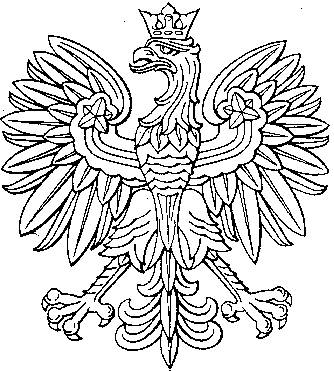 